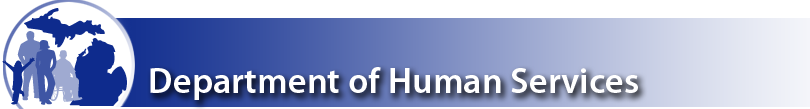 Open Your Heart and Your HomeApproximately 14,000 Michigan children are in foster care at any given time. We need your help to provide a safe, nurturing home for these children until they can be returned to their families. When children cannot be returned to their homes, foster parents are often asked to provide permanent homes. 5 Easy Steps to Become a Foster ParentCall a Foster Care Licensing Specialist, Nadine Pivetta at (517) 775-8915Attend an orientation – Second Tuesdays and fourth Thursdays of the monthComplete the application. Participate in a home evaluation. Attend free foster care training. 